Język  angielski -    grupa    Motylki          03 .12.2020rTemat: Utrwalenie liczebników 6-7 i  powtórzenie  piosenki        Hello  children!  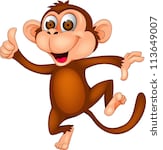 Dzień dobry dzieci! Na początek przywitajcie się po angielsku z waszymi rodzicami i  ze swoją ulubioną maskotką. Powiedzcie głośno „ Hello” i pomachajcie. Przywitajcie się też z małpką Cheeky jej ulubioną piosenkę pt. „Hello Cheeky"          https://www.youtube.com/watch?v=2-NWFCsh_RINa początek przypomnijcie sobie wszystkie cyfry, których nauczyliście się do tej pory czyli  1-7. W tym celu obejrzyjcie krótką  lekcję dotyczącą tych liczebników  i posłuchajcie jeszcze raz dokładnie wymowy nowych wyrazów. Słuchając, liczcie razem z nagraniem i pokazujcie na swoich palcach odpowiednie liczby: 1- ONE , 2 – TWO ,  3 – THREE , 4- FOUR,  5 – FIVE ,   6-  SIX ,  7 - SEVEN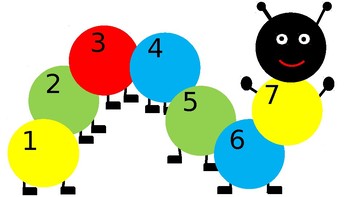 https://www.youtube.com/watch?v=iFvQ6pYy9LQZabawa: Poproście rodziców aby pobawili się razem z wami. Mama lub tata będą was prosili o przyniesienie różnej ilości przedmiotów w tym jednym  kolorze, np.-  three (3) blue things      - 3 niebieskie rzeczy-  five (5)  red things        -  5 czerwonych rzeczy- two (2)  yellow things       - 2 żółte rzeczy- four (4) green things         - 4 zielone rzeczy- six (6)  white things          - 6 białych rzeczy- one (1) brown things        - 1 brązowa rzecz- seven (7) black things       - 7 czarnych rzeczyA teraz przypomnijcie sobie piosenkę o cyferkach 1-7, którą słuchaliście na poprzednich zajęciach. Śpiewajcie razem z nagraniem, jednocześnie pokazujcie cyfry na swoich palcach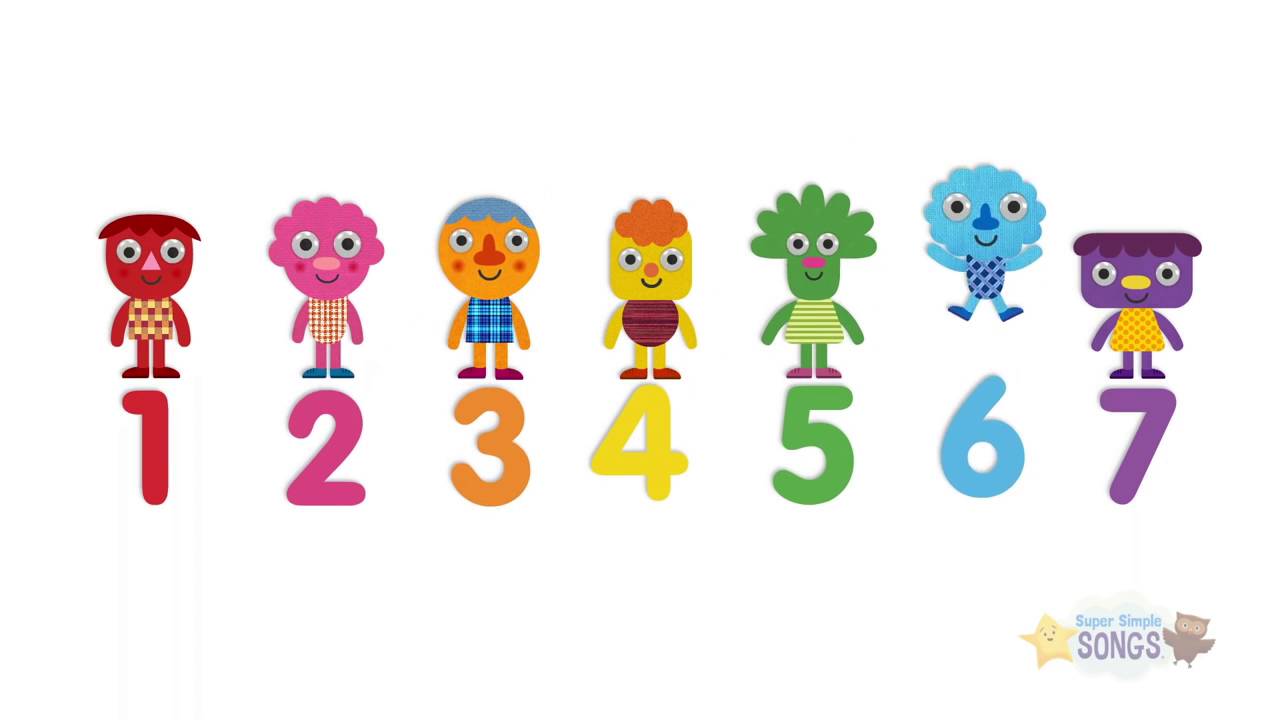 https://www.youtube.com/watch?v=kz_EQSfFx0gPo wysłuchaniu piosenki wykonajcie wybrane przez siebie  ćwiczenia  interaktywne z zastosowaniem cyferek 1-7.   https://es.liveworksheets.com/worksheets/en/Math/Counting/Numbers_ge1181652qahttps://www.liveworksheets.com/cr651309yrhttps://www.liveworksheets.com/worksheets/en/Math/Numbers/Number_recognition_em970895mbhttps://www.liveworksheets.com/worksheets/en/Math/Counting/Sets_of_7_ml899246zl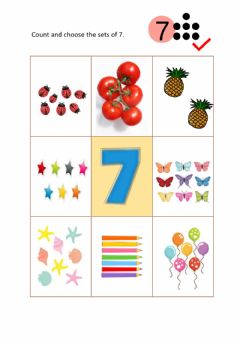 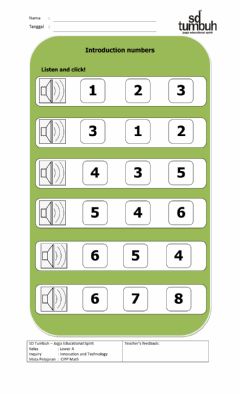 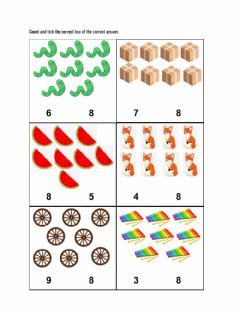 Na koniec zaśpiewajcie  piosenkę  żeby pożegnać się z małpką Cheeky:https://www.youtube.com/watch?v=vyxrwjQrkPg